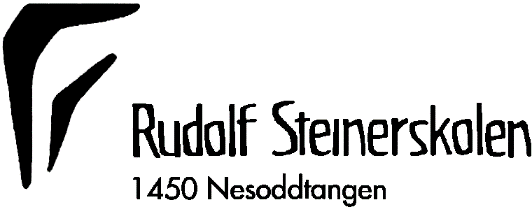 Søknad om redusert foreldrebidrag skolepenger
Skolens ambisjon er at vi skal være en skole for alle barn uavhengig av foreldrenes økonomi. Det er derfor etablert en egen ordning for familier som er i en økonomisk utfordrende situasjon. Reduksjon i skolebidrag gis i enkelte tilfeller. Reduksjonen dekkes av skolen og er ikke tilknyttet offentlige ordninger/instanser.  
For å søke redusert foreldrebetaling for SFO, må det søkes separat til SFO-leder. Nedenfor vises inntekt og tilhørende reduksjon i prosent. Folketrygdens grunnbeløp (justeres årlig) legges til grunn: 

Det kan i særskilte tilfeller gjøres unntak fra kriteriene. Søknad skal da behandles av skolens ledelse. Beregningsgrunnlaget er begge foreldrenes samlede brutto skattepliktig kapital- eller personinntekt iht. siste skattemelding og skattepliktig kapital- eller personinntekt som ikke er forhåndsutfylt. Ved beregningen tas det utgangspunkt i samlet pensjonsgivende inntekt, kapitalinntekt og kapitalgevinst. Det er denne summen som står som "sum inntekt" på skattemeldingen. Hvis det har skjedd endringer i inntekten i inneværende år, som ikke gjenspeiles i utskrift av skattemeldingen, må dette dokumenteres. Det kan søkes for ett skoleår av gangen. Søknaden og nødvendig dokumentasjon må være mottatt innen 1. september for at reduksjonen skal gjelde fra skolestart. Søknader som mottas senere, behandles ved fortløpende. 
Dersom det i løpet av året skjer endringer i husholdningens økonomi som endrer forutsetningen for redusert betaling skal dette snarest mulig meldes til skolen. Søknaden må være komplett med vedlagt dokumentasjon.                                                    Inntil fullstendig søknad- og inntektsdokumentasjon foreligger, forblir foreldrebetalingen uendret. Hvis dokumentasjon ikke ligger vedlagt søknaden, vil søknaden bli avslått med informasjon om at det må sendes ny søknad med gyldig dokumentasjon.Kryss av for hvilke vedlegg som følger søknaden: Søknadsskjema for redusert foreldrebetaling (alle felter må fylles ut)_____________________                      ____________________              ________________UNDERSKRIFT                                           UNDERSKRIFT                                DATOBRUTTO HUSHOLDNINGSINNTEKT: Inntil 2G, kr 237 240,.60 % reduksjonInntil 3G, kr 355 860,-40 % reduksjonInntil 3,5G, kr 415 170,-30% reduksjonInntil 4G, kr 474 480,-20% reduksjonOver 4GIngen reduksjonKopi av hele siste tilgjengelige skattemelding/skatteoppgjørLønnslipp for de siste tre månedene eller annen bekreftelse fra arbeidsgiver på nåværende bruttolønn, dersom dere er lønnsmottakereBekreftelse på utbetalinger fra NAV som f.eks. sykepenger, arbeidsavklaringspenger, sosialstønad, fødselspenger, pensjoner o.l., dersom du/dere du mottar slike ytelser.Kopi av studiebevis/bekreftelse på skoleplass dersom du/dere er student.Kopi av evt. avtale om barnebidrag eller vedtak fra NAV om barnebidrag eller bidragsforskudd, eller kontoutskrift som bekrefter bidrag. Brutto husholdningsinntekt:  SkoleårElevens navn og klasseSøkers navnSøkers adresseSøkers tlf. nr Søkers e-post adresseBrutto husholdningsinntektAnnen relevant informasjon/særskilte forhold:Annen relevant informasjon/særskilte forhold: